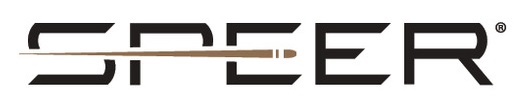 FOR IMMEDIATE RELEASE 		 		 Speer Ammunition Adds New 30 Super Carry to Its Gold Dot Product LineLEWISTON, Idaho – April 19, 2022 – Speer Ammunition announces the addition of the new 30 Super Carry cartridge to its Gold Dot Personal Protection product family. Hailed as one of the biggest handgun cartridge introductions in decades, the new Gold Dot 30 Super Carry from Speer continues to bolster the ammunition options for this new platform. Check with your local ammo store for availability.The Gold Dot 30 Super Carry has the power of a 9mm Luger with more magazine capacity. The combination of performance and smaller-diameter sized .313-inch diameter projectile allow the Federal Ammunition engineered cartridge to deliver 9mm Luger muzzle velocity, with terminal performance that far exceeds that of 380 Auto. “We are excited to add this new cartridge to the line of the No. 1 bullet choice of law enforcement,” said Jesse Whiteside, Federal’s Senior Director of Product Management. “The new 30 Super Carry option packs all of the functional features that law enforcement and concealed carry users have trusted in a personal protection round. The Uni-Cor bonded Gold Dot Bullet is designed for better weight retention, deep penetration, and exceptional expansion. It’s clear to see why the line of Gold Dot ammunition continues to be so popular.”With the continued growth and popularity of concealed carry firearms, the 30 Super Carry comes into the market as an ideal choice for everyday carry. The cartridge greatly outperforms the 380 Auto while offering the same muzzle energy as the 9mm Luger, but with more magazine capacity. With this newly designed cartridge, users don’t have to choose a smaller firearm with reduced bullet performance or a larger firearm with more magazine capacity. The 30 Super Carry combines the best of performance and size. “What I think shooters will like about the Gold Dot 30 Super Carry is that they get more performance from their everyday firearm without having to step up to a larger platform,” continued Whiteside. “With the 30 Super Carry, a magazine the size of a standard 10-round 9mm Luger will be able to carry 12 to 13 rounds of 30 Super Carry. Additional rounds can make a big difference in a real-world self-defense scenario.” Part No. / Description / MSRP24261GD / 30 Super Carry Gold Dot hollow point, 115-grain, 20-count / $35.99The Gold Dot 30 Super carry joins an extensive line of Gold Dot products including 18 different cartridges. Speer Ammunition can be found at dealers nationwide or purchased direct online. For more information on all products, visit www.speer.com. Contact: JJ ReichSenior Manager – Press RelationsE-mail: VistaPressroom@VistaOutdoor.comAbout SpeerHeadquartered in Lewiston, Idaho, the brand has a long-standing reputation for making the world's finest bullets and in 1996 became one of the first U.S. ammunition manufacturers to achieve ISO 9001 certification for quality. The company manufactures a variety of bullets and cartridges for law enforcement, reloading and sporting applications. Speer is part of Vista Outdoor Inc., an outdoor sports and recreation corporation.